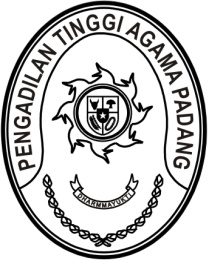 MAHKAMAH AGUNG REPUBLIK INDONESIADIREKTORAT JENDERAL BADAN PERADILAN AGAMAPENGADILAN TINGGI AGAMA PADANGJalan By Pass KM 24, Batipuh Panjang, Koto TangahKota Padang, Sumatera Barat 25171 www.pta-padang.go.id, admin@pta-padang.go.idNomor	: 	Padang, 27 November 2023Sifat	: BiasaLampiran	: 1 (satu) lampiranHal	: Undangan Purnabakti dan PerpisahanYth.Dr. Drs. H. Pelmizar, M.H.I. dan istriAssalamu’alaikum Wr. Wb.	Sehubungan dengan akan dilaksanakannya Wisuda Purnabakti dan Perpisahan Ketua Pengadilan Tinggi Agama Padang, dengan ini kami mengundang Bapak beserta istri untuk mengikuti kegiatan dimaksud yang akan diselenggarakan pada:Hari/Tanggal	: Senin, 4 Desember 2023Waktu	: 10.00 WIB s.d. selesaiTempat	: Pengadilan Tinggi Agama Padang	  Jl. By Pass KM. 24, Anak Air, PadangPakaian	: 1. Acara Purnabakti memakai toga lengkap 	  2. Acara Perpisahan memakai baju batik	  3. Istri memakai kebaya nasionalDemikianlah undangan ini disampaikan, atas kehadirannya diucapkan terima kasih.Wassalamu’alaikum Wr. Wb.Wakil Ketua Pengadilan Tinggi Agama PadangRosliani